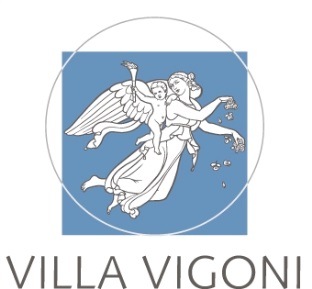 Centro Italo-Tedesco per l'Eccellenza EuropeaDeutsch-Italienisches Zentrum für Europäische ExzellenzDeutsch-Italienische Zusammenarbeit in den Geistes- und Sozialwissenschaften2018Projekttitel:Projektformat(Gespräch; Doktoranden-/Postdoktoranden-Kolloquium; Close Reading/“Klassiker lesen“)Antragsteller/in (deutsch):(Vorname, Nachname, Institution)Antragsteller/in (italienisch):(Vorname, Nachname, Institution)Eventuelle(r) weitere(r) Antragsteller/in:(Vorname, Nachname, Institution)Zusammenfassung:(Fassen Sie hier bitte die wesentlichen Ziele des gemeinsamen Vorhabens allgemeinverständlich und in nicht mehr als 500 Anschlägen zusammen)I. ANGABEN ZU DEN TEILNEHMERNI.1. Durch die Teilnehmer vertretene Disziplinen:I.2. Anzahl der Teilnehmer (einschließlich Antragsteller und Doktoranden oder Post-docs):I.3. Anzahl von Doktoranden oder Post-docs:I.4. Teilnehmerliste (bitte mit akademischen Titeln und Nennung der Universität bzw. der sonstigen wissenschaftlichen Einrichtung):Zusagen:Angefragt:(Nur bei Doktoranden-/Post-docs-Kolloquien) Modus der „Rekrutierung“ der Doktoranden bzw. Post-docs:I.5. Nennung von 3 Nachrückerkandidaten (bitte mit akademischen Titeln und Nennung der Universität bzw. der sonstigen wissenschaftlichen Einrichtung):II. ECKDATEN ZUR VERANSTALTUNGII.1. Dauer der geplanten Veranstaltung:(Anzahl der Arbeitstage)II.2. Terminwunsch:II.3. Arbeitssprache(n):II.4. Wie haben Sie von dem Förderprogramm der „Deutsch-Italienischen Zusammenarbeit in den Geistes- und Sozialwissenschaften“ erfahren?III. ANGABEN ZU DEN ANTRAGSTELLERN(Voraussetzung für eine Antragsstellung ist eine abgeschlossene Promotion).III.1. Deutsche/r Antragsteller/in:Fach:Hochschule (oder sonstige wissenschaftliche Einrichtung):Adresse der Hochschule (bzw. der sonstigen wissenschaftlichen Einrichtung):E-Mail:Telefon:III.2. Italienische/r Antragsteller/in:Fach:Hochschule (oder sonstige wissenschaftliche Einrichtung):Adresse der Hochschule (bzw. der sonstigen wissenschaftlichen Einrichtung):E-Mail:Telefon:III.3. Eventuelle(r) weitere(r) Antragsteller/in (aus Drittländern):Fach:Hochschule (oder sonstige wissenschaftliche Einrichtung):Adresse der Hochschule (bzw. der sonstigen wissenschaftlichen Einrichtung):E-Mail:Telefon:IV. INHALT UND PROGRAMMABLAUFIV.1. Projektskizze:IV.1. a) Wissenschaftliche Relevanz des ThemasIV.1. b) Methodologische ÜberlegungenIV.1. c) Angaben zum Gesprächsformat, innovative Elemente des GesprächskonzeptsIV.1. d) Zielsetzung des Gesprächs IV.1. e) Beabsichtigter bzw. zu erwartender Beitrag zur Förderung der „deutsch-italienischen Beziehungen in Wissenschaft, Bildung und Kultur im europäischen Geist“ (Gemäß dem institutionellen Auftrag der Villa Vigoni)IV.2. Programmablauf:IV.3. Abstract auf Italienisch:V. LITERATURVERZEICHNIS:Geben Sie hier ein Verzeichnis der wichtigsten Forschungsliteratur an (inkl. eigener Arbeiten der Antragsteller und/oder Teilnehmer), von der das Projekt ausgehen bzw. an die es anschließen will (max. zehn Titel).Ein Forschungsbericht in Kurzform („Stand der Forschung“) wird erbeten (ca. ¾ Seiten, max. 1500 Zeichen).VI. Unterschriften der Antragsteller:HINWEISE ZUR VERWENDUNG DES ANTRAGSFORMULARSDie Verwendung des Antragsformulars ist zwingend erforderlich. Die Beantwortung aller aufgeführten Punkte sowie die Beachtung der formalen Vorgaben sind Voraussetzung dafür, dass der Antrag bewertet werden kann.Bitte verwenden Sie folgende Formatierungsvorgaben zum Ausfüllen des Antragsformulars:Schrifttypus: ArialSchriftgröße: 12Zeilenabstand: 1,5Textausrichtung: linksbündigTextumfang zu IV.1. und IV.2. (zusammen) soll nicht mehr als 6 Seiten à 2500 Zeichen (inklusive Leerzeichen) betragen.